Correction TP 1 (Calc)Interface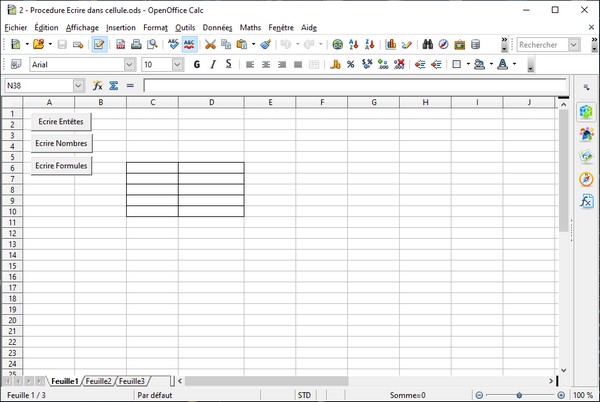 CodeREM  *****  BASIC  *****Sub AfficherNomDim LesFeuilles as Object Dim i as byteLesFeuilles = ThisComponent.SheetsFor i=0 to LesFeuilles.count-1MsgBox LesFeuilles.GetByIndex(i).NameNext iEnd SubSub ChangerNomDim LesFeuilles as Object Dim i as byteDim Rep as stringLesFeuilles = ThisComponent.SheetsFor i=0 to LesFeuilles.count-1Rep=InputBox("Donner un nom pour cette feuille " &  LesFeuilles.GetByIndex(i).Name,"Renommer une feuille","Feuille" & mid(str(i+1),2)LesFeuilles.GetByIndex(i).Name=RepNext iEnd sub